29.12.2020 География 14 гр. Преподаватель Любимова О.В.Письменно ответить на вопросы. Сдать работу 30.12. 2020.Тема: Городское и сельское население1. История городовГород – сравнительно крупный населенный пункт, жители которого заняты, как правило, вне сельского хозяйства.История. Города возникли в глубокой древности, в 6 тысячелетии до н.э. в дельтах Нила, Тигра и Евфрата. В Античное время крупнейшими городами были Рим, Афины, Карфаген. В Средние века самыми крупными городами были Париж, Милан, Венеция, Генуя, Нинкин, Пекин, Самарканд, Каир. В настоящее время древнейшими городами планеты признаются поселения 8 – 7 тысячелетий до н. э.: Иерихон, Чатал-Хююк и другие. 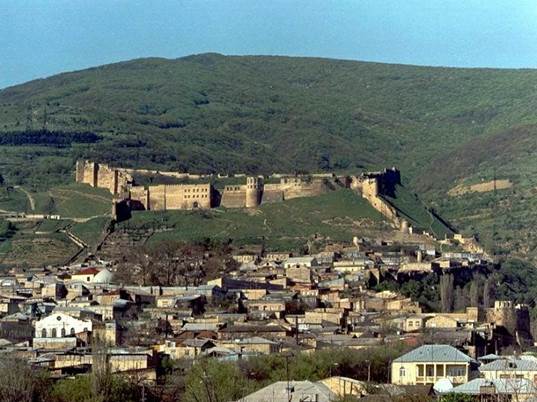 Рис. 1. Дербент – старейший город РоссииСтремительный рост городов в XIX веке был вызван промышленной революцией. В пригородах крупных городов сначала проживали представители беднейших слоев.
Однако уже в XIX веке благодаря развитию железнодорожного транспорта в Европе и США появились престижные пригороды крупных городов, где селились весьма богатые семьи. В XX веке многие развивающиеся страны отличаются высокими темпами урбанизации. В развивающихся странах происходит формирование многомиллионных городских агломераций: Мехико, Буэнос-Айрес, Сан-Паулу, Рио-де-Жанейро, Калькутта, Мумбай и т.д. Но приток сельского населения в города, как правило, сильно опережает рост потребности в рабочей силе, и урбанизация увеличивает количество безработных и полубезработных.Агломерация – компактное скопление населенных пунктов, главным образом, городских, местами срастающихся, объединенных в сложную многокомпонентную динамическую систему с интенсивными производственными, транспортными и культурными связями. Наибольшее количество агломераций насчитывается в США, Китае, Индии, Бразилии, России. По абсолютному числу горожан (не в процентном соотношении) лидируют Китай, Индия и США.Крупнейшие агломерации мира2. УрбанизацияВ XIX веке рост промышленных городов стал массовым, однако именно XX век считается веком урбанизации. Урбанизация – рост городов, городского населения, повышение роли городов и их населения в стране и мире, возникновение и развитие все более сложных сетей, систем городов и распространение городского образа жизни.Динамика изменения численности городов и горожанВ настоящее время число жителей городов от общего населения Земли превысило 50%.Уровень урбанизации стран:1. Высокоурбанизированные (более 50%). Россия, США, Бельгия, Германия, Франция, Кувейт, Сингапур (почти 100%), Великобритания, Люксембург, Нидерланды, Монако.2. Среднеурбанизированные (20% – 50%). Индия, Индонезия, Марокко, Боливия, Гватемала.3. Слабоурбанизированные (менее 20%). Бурунди, Бутан, Папуа – Новая Гвинея, Нигер.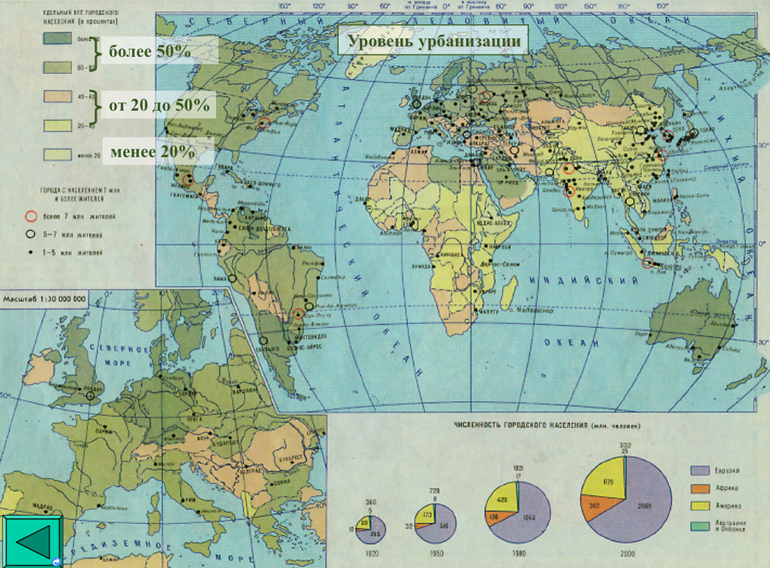 Рис. 2. Уровень урбанизации. Карта мира3. МегалополисМегалополис – наиболее крупная форма расселения, образующаяся при слиянии соседних агломераций, сплошное городское поселение.Наиболее крупными и известными мегалополисами являются:- Токайдо (от Токио до Осаки и Кобе) в Японии. Самый крупный (около 70 млн чел.). - Босваш (от Бостона до Вашингтона) в США. - Чипитс. Район Великих озер в США и Канаде. - «Голубой банан» в Европе. - Лондон – Ливерпуль в Великобритании. - Сансан, или Калифорнийский (от Сан-Франциско до Сан-Диего) в США.Кроме того, в настоящее время формируются мегалополисы в Китае, Бразилии и Индии.4. Сельское населениеСельские поселения – населенные места или населенные пункты, не соответствующие критериям, установленным в данной стране для городских поселений. К сельским поселениям относят населенные места (независимо от их людности), в которых жители заняты главным образом сельским или лесным хозяйством, промысловой охотой, а также поселения, связанные с другими видами деятельности (обслуживание промышленности, транспорта, строительства), если они имеют малочисленное население и расположены в сельской местности. Людность поселений (т.е. величина их по числу жителей) связана с производственными функциями поселения, с формой расселения, с историей данного населенного пункта. Этот показатель объективно отражает суммарное действие целого ряда факторов на развитие поселения, но сам по себе не раскрывает эти факторы. В то же время величина поселений создает определенные условия для их жизни, для организации культурно-бытового обслуживания их жителей, поэтому выделение ряда характерных типов сельских поселений по данному признаку имеет научное и практическое значение. «Типология людности поселений» может рассматриваться как один из видов типологии, но наиболее эффективно может быть использована в соединении с другими типологическими линиями – функциональной, морфологической, генетической.При классификации поселений по их людности в статистическом учете все они распределяются на большее или меньшее число групп, от мельчайших (в 1 – 5 жителей) до наиболее крупных (10 тысяч жителей и более), следуя общим принципам статистических группировок. В типологическом отношении важно выделить такие величины людности, с которыми связаны существенные качественные особенности населенных пунктов.Наибольшее абсолютное количество сельских жителей в Китае и Индии, там же наибольшее количество деревень.Основные виды сельских поселений:1.     Деревня.2.     Село.3.     Фазенда.4.     Ранчо.5.     Ферма.6.     Поселки.7.     Аулы и др.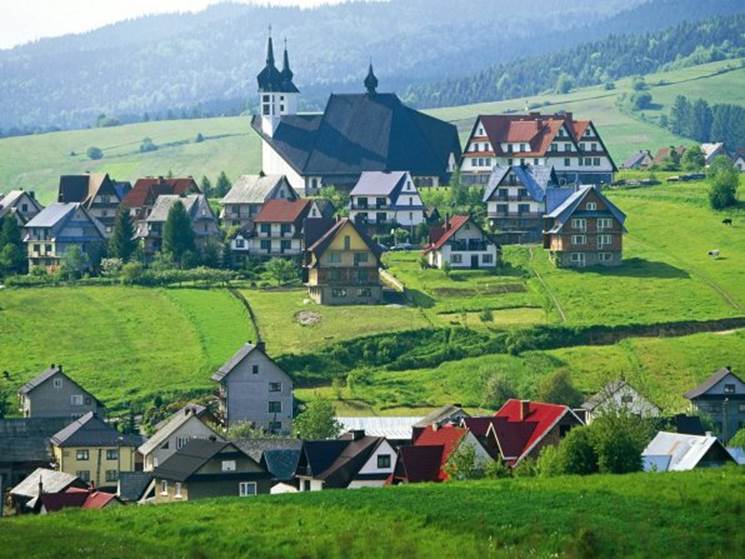 Рис. 3. Деревня в Дании5. Значение городов и урбанизацииВ отличие от сельских поселений, в городах проживает более 50% всех жителей, концентрируется ¾ всего дохода, 90% дохода обрабатывающей промышленности, почти все финансовые отношения проходят через города. При этом города оказывают серьезную нагрузку на оболочки Земли и экологическую ситуацию.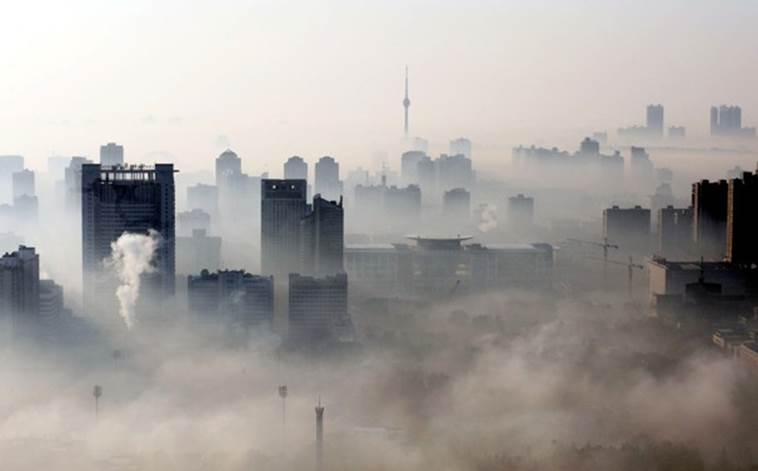 Рис. 4. Смог над городом Ухань, Китай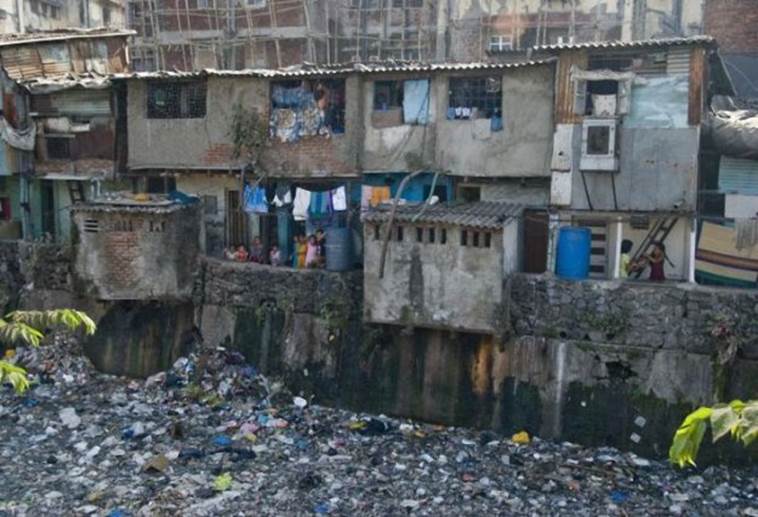 Рис. 5. Трущобы в Мумбае.Домашнее задание1.     Назовите и найдите на карте крупнейшие по численности населения города мира.2.     С какими проблемами встречаются жители крупных городов?АгломерацияЧисло жителейВключает в себя (наиболее относительно крупные)Государство1Токио33,6 млнЙокогама, Кавасаки, СайтамаЯпония2Сеул23,4 млнПучхон, Коян, Инчхон, Соннам, СувонЮжная Корея3Мехико22,4 млнНесауалькойотль, Экатепек, НаукальпанМексика4Нью-Йорк21,9 млнНьюарк, ПатерсонСША5Мумбаи21,6 млнБхиванди, Кальян, Тхане, УлхаснагарИндия6Дели21,5 млнФаридабад, ГазиабадИндия7Сан-Паулу20,9 млнГуарульюсБразилия8Лос-Анджелес18,0 млнРиверсайд, АнахаймСША9Шанхай17,5 млнСам город и пригородыКитай10Осака16,7 млнКобе, КиотоЯпонияГодЧисло жителей городовЧисло жителей городов от общего населения Земли1900220 млн13%1950736,796 млн29%1960996,298 млн33%19701 331,783 млн36%19801 740,551 млн39%19902 274,554 млн43%20002 853,909 млн46,6%20053 164,635 млн48,6%